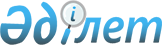 Об областном бюджете на 2008 год
					
			Утративший силу
			
			
		
					Решение Западно-Казахстанского областного маслихата от 12 декабря 2007 года N 4-4. Зарегистрировано Департаментом юстиции Западно-Казахстанской области 19 декабря 2007 года за N 2996. Утратило силу - решением Западно-Казахстанского областного маслихата от 15 октября 2009 года N 14-12      Сноска. Утратило силу - решением Западно-Казахстанского областного маслихата от 15.10.2009 N 14-12.      В соответствии с Бюджетным кодексом Республики Казахстан и Законом Республики Казахстан "О местном государственном управлении в Республике Казахстан" областной маслихат РЕШИЛ:



      1. Утвердить областной бюджет на 2008 год согласно приложению 1 в следующих объемах:

      1) доходы - 58 544 249 тыс. тенге, в том числе по:

      налоговым поступлениям - 23 434 495 тыс. тенге;

      неналоговым поступлениям - 1 333 088 тыс. тенге;

      поступлениям от продажи основного капитала - 29 тыс. тенге;

      поступлениям трансфертов - 33 776 637 тыс. тенге;

      2) затраты - 61 458 197 тыс. тенге;

      3) операционное сальдо - -2 913 948 тыс. тенге;

      4) чистое бюджетное кредитование - -618 496 тыс. тенге, в том числе:

      бюджетные кредиты - 1 241 171 тыс. тенге;

      погашение бюджетных кредитов - 1 859 667 тыс. тенге;

      5) сальдо по операциям с финансовыми активами - 234 000 тыс. тенге;

      6) дефицит (профицит) бюджета - -2 529 452 тыс. тенге;

      7) финансирование дефицита (использование профицита) бюджета - 2 529 452 тыс. тенге.

      Сноска. Пункт 1 с изменениями, внесенными Решениями Западно-Казахстанского областного маслихата от 26.02.2008 N 6-1; от 16.05.2008 N 7-1; от 01.08.2008 N 8-12; от 14.10.2008 N 9-1; от 11.12.2008 N 10-1.



      2. Поступления в областной бюджет на 2008 год формируются в соответствии с Бюджетным Кодексом Республики Казахстан, Законом Республики Казахстан "О республиканском бюджете на 2008 год" и согласно пункту 4 настоящего решения.



      3. Принять к сведению и руководству статьи 4-5, 8-12, 14-16, 18-20, 25-26, 37 Закона Республики Казахстан "О республиканском бюджете на 2008 год".



      3-1. Учесть в областном бюджете на 2008 год поступление целевых трансфертов и кредитов из республиканского бюджета в общей сумме 13 797 169 тыс. тенге, в том числе:

      на реализацию Государственной программы развития образования в Республике Казахстан на 2005-2010 годы - 483 538 тыс. тенге;

      на реализацию Государственной программы реформирования и развития здравоохранения Республики Казахстан на 2005-2010 годы - 1 449 180 тыс. тенге;

      на строительство жилья государственного коммунального жилищного фонда в соответствии с Государственной программой жилищного строительства в Республике Казахстан на 2008-2010 годы - 539 000 тыс. тенге;

      на развитие и обустройство инженерно-коммуникационной инфраструктуры в соответствии с Государственной программой жилищного строительства в Республике Казахстан на 2008-2010 годы - 1 468 000 тыс. тенге;

      бюджетные кредиты по нулевой ставке вознаграждения (интереса) на строительство и приобретение жилья в соответствии с Государственной программой жилищного строительства в Республике Казахстан на 2008-2010 годы - 421 000 тыс. тенге;

      на строительство и реконструкцию объектов образования - 2 241 735 тыс. тенге;

      на строительство и реконструкцию объектов здравоохранения - 1 310 467 тыс. тенге;

      на развитие теплоэнергетической системы - 500 000 тыс. тенге;

      на развитие системы водоснабжения - 516 965 тыс. тенге;

      на строительство и реконструкцию объектов охраны окружающей среды - 1 615 742 тыс. тенге;

      на развитие транспортной инфраструктуры - 480 000 тыс. тенге;

      на содержание вновь вводимых объектов образования - 220 845 тыс. тенге;

      на закуп лекарственных средств, вакцин и других иммунобиологических препаратов - 309 383 тыс. тенге;

      на субсидирование стоимости услуг по подаче питьевой воды из особо важных групповых систем водоснабжения, являющихся безальтернативными источниками питьевого водоснабжения - 158 015 тыс. тенге;

      на капитальный ремонт автомобильных дорог областного и районного значения - 1 122 166 тыс. тенге;

      на выплату государственной адресной социальной помощи и ежемесячного государственного пособия на детей до 18 лет в связи с ростом размера прожиточного минимума - 121 000 тыс. тенге;

      на развитие сельского хозяйства - 608 577 тыс. тенге;

      на обучение государственных служащих компьютерной грамотности - 12 644 тыс. тенге;

      на развитие человеческого капитала в рамках электронного правительства - 85 875 тыс. тенге;

      на компенсацию потерь местных бюджетов в связи с увеличением минимального размера заработной платы - 122 672 тыс. тенге;

      на выплату стипендий обучающимся в организациях технического и профессионального, послесреднего образования на основании государственного образовательного заказа местных исполнительных органов - 10 365 тыс. тенге. 

      Распределение указанных сумм районным (городскому) бюджетам осуществляется на основании постановления акимата области. 

      Сноска. Решение дополнено пунктом 3-1 в соответствии с Решением Западно-Казахстанского областного маслихата от 26.02.2008 N 6-1; с изменениями и дополнениями, внесенными Решением Западно-Казахстанского областного маслихата от 01.08.2008 N 8-12; от 11.12.2008 N 10-1.



      4. Установить на 2008 год норматив распределения доходов, для обеспечения сбалансированности местных бюджетов, по следующим подклассам доходов:

      1) индивидуальный подоходный налог, зачисляется в районные (городские) бюджеты, в следующих процентах:

      Бурлинский - 14; г. Уральск - 53; Акжаикский, Бокейординский, Жангалинский, Жанибекский, Зеленовский, Казталовский, Каратобинский, Сырымский, Таскалинский, Теректинский и Чингирлауский - 100,0;

      2) социальный налог, зачисляется в районные (городские) бюджеты, в следующих процентах:

      Бурлинский - 14; г. Уральск - 53; Акжаикский, Бокейординский, Жангалинский, Жанибекский, Зеленовский, Казталовский, Каратобинский, Сырымский, Таскалинский, Теректинский и Чингирлауский - 100,0.



      5. Деньги от реализации товаров и услуг, предоставляемых государственными учреждениями, подведомственных местным исполнительным органам, используются ими в порядке, определяемом Бюджетным Кодексом Республики Казахстан и Правительством Республики Казахстан.



      6. Установить на 2008 год размеры субвенций, передаваемых из областного бюджета в нижестоящие бюджеты, в общей сумме 10 953 129 тыс. тенге, в том числе:

      Акжаикскому - 1 364 457 тыс. тенге;

      Бокейординскому - 790 208 тыс. тенге;

      Жангалинскому - 783 190 тыс. тенге;

      Жанибекскому - 742 601 тыс. тенге;

      Зеленовскому - 1 251 679 тыс. тенге;

      Казталовскому - 1 354 930 тыс. тенге;

      Каратобинскому - 824 080 тыс. тенге;

      Сырымскому - 1 079 069 тыс. тенге;

      Таскалинскому - 644 740 тыс. тенге;

      Теректинскому - 1 342 547 тыс. тенге;

      Чингирлаускому - 775 628 тыс. тенге.



      7. Установить, что бюджетные изъятия из нижестоящих бюджетов в областной бюджет на 2008 год не предусматриваются.



      8. Учесть, что в областном бюджете на 2008 год предусмотрены целевые трансферты на развитие и целевые текущие трансферты районным (городскому) бюджетам, выделяемые за счет средств областного бюджета в общей сумме 6 300 032 тыс. тенге, в том числе:

      5 440 780 тыс. тенге - трансферты из местных бюджетов;

      625 623 тыс. тенге - на развитие системы водоснабжения;

      233 629 тыс. тенге - на развитие благоустройства городов и населенных пунктов.

      Сноска. Пункт 8 в редакции Решения Западно-Казахстанского областного маслихата от 11.12.2008 N 10-1.



      9. Утвердить резерв местного исполнительного органа области на 2008 год в размере 529 011 тыс. тенге.

      Распределение указанных сумм районным (городскому) бюджетам осуществляется на основании постановления акимата области.

      Сноска. Пункт 9 в редакции Решения Западно-Казахстанского областного маслихата от 11.12.2008 N 10-1.



      10. На 31 декабря 2008 года лимит долга местного исполнительного органа области составляет 2 621 000 тыс. тенге.



      11. Установить специалистам здравоохранения, социального обеспечения, образования, культуры и спорта, работающим в сельской местности, повышение на 25 % должностных окладов по сравнению со ставками специалистов, занимающимися этими видами деятельности в городских условиях, с 1 января 2008 года.



      12. Утвердить перечень бюджетных программ развития областного бюджета на 2008 год согласно приложению 2.



      13. Утвердить перечень местных бюджетных программ, не подлежащих секвестрированию в процессе исполнения местных бюджетов на 2008 год, согласно приложениям 3, 4.



      14. Департаменту казначейства по Западно-Казахстанской области обеспечить зачисление средств на счета соответствующих бюджетов согласно норматива распределения доходов, установленным пунктом 4 настоящего решения.



      15. Настоящее решение вводится в действие с 1 января 2008 года.      Председатель сессии

      Секретарь oбластного маслихата

Приложение N 1

к решению маслихата

N 4-4 от 12 декабря 2007 года      Сноска. Приложение 1 в редакции Решения Западно-Казахстанского областного маслихата от 11.12.2008 N 10-1. Областной бюджет на 2008 годтыс. тенге

Приложение N 2

к решению маслихата

N 4-4 от 12 декабря 2007 года Перечень бюджетных программ развития

областного бюджета на 2008 год с разделением

на бюджетные программы, направленные

на реализацию инвестиционных проектов

(программ) и формирование или увеличение

уставного капитала юридических лиц

Приложение N 3

к решению маслихата

N 4-4 от 12 декабря 2007 года Перечень бюджетных программ не подлежащих

секвестрированию в процессе исполнения

областного бюджета на 2008 год

Приложение N 4

к решению маслихата

N 4-4 от 12 декабря 2007 года Перечень бюджетных программ не подлежащих

секвестрированию в процессе исполнения

районных (городского) бюджетов на 2008 год
					© 2012. РГП на ПХВ «Институт законодательства и правовой информации Республики Казахстан» Министерства юстиции Республики Казахстан
				Категория Категория Категория Категория Категория Сумма Класс Класс Класс Класс Сумма Подкласс Подкласс Подкласс Сумма Специфика Специфика Сумма Наименование Сумма I. ДОХОДЫ 58 544 249 1 Налоговые поступления 23 434 495 01 Подоходный налог 5 601 256 2 Индивидуальный подоходный налог 5 601 256 03 Социальный налог 10 057 918 1 Социальный налог 10 057 918 05 Внутренние налоги на товары, 

работы и услуги 7 775 300 3 Поступления за использование 

природных и других ресурсов 7 775 037 4 Сборы за ведение 

предпринимательской и 

профессиональной деятельности 263 07 Прочие налоги 21 1 Прочие налоги 21 2 Неналоговые поступления 1 333 088 01 Доходы от государственной 

собственности 23 703 1 Поступления части чистого 

дохода государственных 

предприятий 3 Дивиденды на государственные 

пакеты акций, находящиеся в 

коммунальной собственности 5 Доходы от аренды имущества, 

находящегося в 

государственной собственности 17 300 6 Вознаграждения (интересы) за 

размещение бюджетных средств 

на банковских счетах 3 092 7 Вознаграждения (интересы) по 

кредитам, выданным из 

государственного бюджета 3 311 04 Штрафы, пеня, санкции, 

взыскания, налагаемые 

государственными 

учреждениями, финансируемыми 

из государственного бюджета, 

а также содержащимися и 

финансируемыми из бюджета 

(сметы расходов) 

Национального Банка 

Республики Казахстан 4 523 1 Штрафы, пеня, санкции, 

взыскания, налагаемые 

государственными 

учреждениями, финансируемыми 

из государственного бюджета, 

а также содержащимися и 

финансируемыми из бюджета 

(сметы расходов) 

Национального Банка 

Республики Казахстан, за 

исключением поступлений от 

предприятий нефтяного сектора 4 523 06 Прочие неналоговые 

поступления 1 304 862 1 Прочие неналоговые 

поступления 1 304 862 3 Поступления от продажи 

основного капитала 29 01 Продажа государственного 

имущества, закрепленного за 

государственными учреждениями 29 1 Продажа государственного 

имущества, закрепленного за 

государственными учреждениями 29 4 Поступление трансфертов 33 776 637 01 Трансферты из нижестоящих 

органов государственного 

управления 187 858 2 Трансферты из районных 

(городских) бюджетов 187 858 02 Трансферты из вышестоящих 

органов государственного 

управления 33 588 779 1 Трансферты из 

республиканского бюджета 33 588 779 Функциональная группа Функциональная группа Функциональная группа Функциональная группа Функциональная группа Функциональная подгруппа Функциональная подгруппа Функциональная подгруппа Функциональная подгруппа Сумма Администратор бюджетной программы Администратор бюджетной программы Администратор бюджетной программы Сумма Программа Программа Сумма Наименование Сумма II. ЗАТРАТЫ 61 458 197 01 Государственные услуги общего 

характера 629 979 1 Представительные, 

исполнительные и другие 

органы, выполняющие общие 

функции государственного 

управления 410 672 110 Аппарат маслихата области 25 087 001 Обеспечение деятельности 

маслихата области 25 087 002 Создание информационных 

систем 120 Аппарат акима области 385 585 001 Обеспечение деятельности 

акима области 372 085 002 Создание информационных 

систем 13 500 113 Трансферты из местных 

бюджетов 116 Развитие человеческого 

капитала в рамках 

электронного правительства 2 Финансовая деятельность 132 569 257 Департамент (Управление) 

финансов области 132 569 001 Обеспечение деятельности 

Департамента (Управления) 

финансов 78 476 002 Создание информационных 

систем 003 Организация работы по выдаче 

разовых талонов и обеспечение 

полноты сбора сумм от 

реализации разовых талонов 009 Организация приватизации 

коммунальной собственности 11 193 010 Учет, хранение, оценка и 

реализация имущества, 

поступившего в коммунальную 

собственность 3 900 113 Трансферты из местных 

бюджетов 39 000 5 Планирование и статистическая 

деятельность 74 094 258 Департамент (Управление) 

экономики и бюджетного 

планирования области 74 094 001 Обеспечение деятельности 

Департамента (Управления) 

экономики и бюджетного 

планирования 74 094 002 Создание информационных 

систем 113 Трансферты из местных 

бюджетов 9 Прочие государственные услуги 

общего характера 12 644 120 Аппарат акима области 12 644 008 Целевые трансферты на 

развитие бюджетам районов 

(городов областного значения) 

на обучение государственных 

служащих компьютерной 

грамотности 12 644 02 Оборона 152 157 1 Военные нужды 6 656 250 Департамент (Управление) по 

мобилизационной подготовке, 

гражданской обороне, 

организации предупреждения и 

ликвидации аварий и стихийных 

бедствий области 6 656 003 Мероприятия в рамках 

исполнения всеобщей воинской 

обязанности 6 656 007 Подготовка территориальной 

обороны и территориальная 

оборона областного масштаба 2 Организация работы по 

чрезвычайным ситуациям 145 501 250 Департамент (Управление) по 

мобилизационной подготовке, 

гражданской обороне, 

организации предупреждения и 

ликвидации аварий и стихийных 

бедствий области 137 601 001 Обеспечение деятельности 

Департамента (Управления) по 

мобилизационной подготовке, 

гражданской обороне, 

организации предупреждения и 

ликвидации аварий и стихийных 

бедствий 21 089 002 Создание информационных 

систем 004 Мероприятия гражданской 

обороны областного масштаба 1 856 005 Мобилизационная подготовка и 

мобилизация областного 

масштаба 24 516 006 Предупреждение и ликвидация 

чрезвычайных ситуаций 

областного масштаба 90 140 271 Департамент (Управление) строительства области 7 900 002 Развитие объектов 

мобилизационной подготовки и 

чрезвычайных ситуаций 7 900 03 Общественный порядок, 

безопасность, правовая, 

судебная, 

уголовно-исполнительная 

деятельность 2 234 280 1 Правоохранительная 

деятельность 2 234 280 252 Исполнительный орган 

внутренних дел, финансируемый 

из областного бюджета 2 142 857 001 Обеспечение деятельности 

исполнительного органа 

внутренних дел, 

финансируемого из областного 

бюджета 2 061 944 002 Охрана общественного порядка 

и обеспечение общественной 

безопасности на территории 

области 79 843 003 Поощрение граждан, 

участвующих в охране 

общественного порядка 1 070 005 Создание информационных 

систем 271 Департамент (Управление) 

строительства области 91 423 003 Развитие объектов органов 

внутренних дел 91 423 04 Образование 9 998 133 2 Начальное, основное среднее и 

общее среднее образование 2 393 233 260 Управление (Отдел) физической 

культуры и спорта области 858 486 006 Дополнительное образование 

для детей по спорту 663 967 007 Общеобразовательное обучение 

одаренных в спорте детей в 

специализированных 

организациях образования 194 519 261 Департамент (Управление) 

образования области 1 534 747 003 Общеобразовательное обучение 

по специальным 

образовательным программам 525 253 006 Общеобразовательное обучение 

одаренных детей в 

специализированных 

организациях образования 332 403 018 Целевые текущие трансферты 

бюджетам районов (городов 

областного значения) на 

содержание вновь водимых 

объектов образования 220 845 026 Целевые текущие трансферты 

бюджетам районов (городов 

областного значения) на 

внедрение новых технологий 

государственной системы в 

сфере образования 271 505 048 Целевые текущие трансферты 

бюджетам районов (городов 

областного значения) на 

оснащение учебным 

оборудованием кабинетов 

физики, химии, биологии в 

государственных учреждениях 

начального, основного 

среднего и общего среднего 

образования 51 750 058 Целевые текущие трансферты 

бюджетам районов (городов 

областного значения) на 

создание лингафонных и 

мультимедийных кабинетов в 

государственных учреждениях 

начального, основного 

среднего и общего среднего 

образования 132 991 4 Техническое и 

профессиональное, 

послесреднее образование 2 346 393 253 Департамент (Управление) 

здравоохранения области 138 698 024 Подготовка специалистов в 

организациях технического и 

профессионального образования 138 698 261 Департамент (Управление) 

образования области 2 207 695 024 Подготовка специалистов в 

организациях технического и 

профессионального образования 2 207 695 5 Дополнительное 

профессиональное образование 84 372 252 Исполнительный орган 

внутренних дел, финансируемый 

из областного бюджета 11 693 007 Повышение квалификации и 

переподготовка кадров 11 693 253 Департамент (Управление) 

здравоохранения области 18 241 003 Повышение квалификации и 

переподготовка кадров 18 241 261 Департамент (Управление) 

образования области 54 438 010 Повышение квалификации и 

переподготовка кадров 54 438 9 Прочие услуги в области 

образования 5 174 135 256 Департамент (Управление) 

координации занятости и 

социальных программ области 0 116 Развитие человеческого 

капитала в рамках 

электронного правительства 261 Департамент (Управление) 

образования области 2 485 087 001 Обеспечение деятельности 

Департамента (Управления) 

образования 32 522 002 Создание информационных 

систем 004 Информатизация системы 

образования в областных 

государственных учреждениях 

образования 23 250 005 Приобретение и доставка 

учебников, 

учебно-методических 

комплексов для областных 

государственных учреждений 

образования 19 000 007 Проведение школьных олимпиад, 

внешкольных мероприятий и 

конкурсов областного масштаба 113 448 011 Обследование психического 

здоровья детей и подростков и 

оказание психолого-медико- 

педагогической 

консультативной помощи 

населению 127 174 012 Реабилитация и социальная 

адаптация детей и подростков 

с проблемами в развитии 014 Целевые трансферты на 

развитие бюджетам районов 

(городов областного значения) 

на развитие человеческого 

капитала в рамках 

электронного правительства 81 407 113 Трансферты из местных 

бюджетов 2 083 818 116 Развитие человеческого 

капитала в рамках 

электронного правительства 4468 271 Департамент (Управление) 

строительства области 2 689 048 004 Целевые трансферты на 

развитие бюджетам районов 

(городов областного значения) 

на строительство и 

реконструкцию объектов 

образования 2 241 735 005 Развитие объектов образования 447 313 05 Здравоохранение 15 937 347 1 Больницы широкого профиля 5 023 709 253 Департамент (Управление) 

здравоохранения области 5 023 709 004 Оказание стационарной медицинской помощи по направлению специалистов первичной медико-санитарной помощи и организаций здравоохранения 5 023 709 2 Охрана здоровья населения 1 250 122 253 Департамент (Управление) здравоохранения области 680 955 005 Производство крови, ее компонентов и препаратов для местных организаций здравоохранения 504 724 006 Охрана материнства и детства 156 657 007 Пропаганда здорового образа жизни 18 911 017 Приобретение тест-систем для проведения дозорного эпидемиологического надзора 663 269 Департамент (Управление) государственного санитарно-эпидемиологического надзора области 564 687 001 Обеспечение деятельности Департамента (Управления) государственного санитарно-эпидемиологического надзора 303 659 002 Санитарно-эпидемиологическое благополучие населения 261 028 003 Борьба с эпидемиями 005 Создание информационных систем 271 Департамент (Управление) строительства области 4 480 006 Развитие объектов санитарно-эпидемиологической службы 4 480 3 Специализированная медицинская помощь 3 324 858 253 Департамент (Управление) здравоохранения области 3 183 018 009 Оказание медицинской помощи лицам, страдающим социально-значимыми заболеваниями и заболеваниями, представляющими опасность для окружающих 2 910 699 019 Обеспечение больных туберкулезом противотуберкулезными препаратами 60 511 020 Обеспечение больных диабетом противодиабетическими препаратами 78 831 021 Обеспечение онкологических больных химиопрепаратами 75 336 022 Обеспечение больных с почечной недостаточностью лекарственными средствами, диализаторами, расходными материалами и больных после трансплантации почек лекарственными средствами 57 641 269 Департамент (Управление) государственного санитарно-эпидемиологического надзора области 141 840 007 Централизованный закуп вакцин и других медицинских иммунобиологических препаратов для проведения иммунопрофилактики населения 141 840 4 Поликлиники 3 858 477 253 Департамент (Управление) здравоохранения области 3 858 477 010 Оказание первичной медико-санитарной помощи населению 3 222 969 014 Обеспечение лекарственными средствами и специализированными продуктами детского и лечебного питания отдельных категорий населения на амбулаторном уровне 635 508 5 Другие виды медицинской помощи 394 971 253 Департамент (Управление) здравоохранения области 394 971 011 Оказание скорой и неотложной помощи 325 914 012 Оказание медицинской помощи населению в чрезвычайных ситуациях 69 057 9 Прочие услуги в области здравоохранения 2 085 210 253 Департамент (Управление) здравоохранения области 138 273 001 Обеспечение деятельности Департамента (Управления) здравоохранения 57 143 008 Реализация мероприятий по профилактике и борьбе со СПИД в Республике Казахстан 7 721 013 Проведение патологоанатомического вскрытия 32 106 015 Создание информационных систем 016 Обеспечение граждан бесплатным или льготным проездом за пределы населенного пункта на лечение 27 593 018 Обеспечение деятельности информационно-аналитических центров 13 710 023 Социальная поддержка медицинских и фармацевтических работников, направленных для работы в сельскую местность 271 Департамент (Управление) строительства области 1 946 937 007 Развитие объектов здравоохранения 1 946 937 06 Социальная помощь и социальное обеспечение 1 266 560 1 Социальное обеспечение 932 524 256 Департамент (Управление) координации занятости и социальных программ области 458 116 002 Социальное обеспечение престарелых и инвалидов общего типа 458 116 261 Департамент (Управление) образования области 394 557 015 Социальное обеспечение сирот, детей, оставшихся без попечения родителей 394 557 271 Департамент (Управление) строительства области 79 851 008 Развитие объектов социального обеспечения 79 851 2 Социальная помощь 203 294 256 Департамент (Управление) координации занятости и социальных программ области 203 294 003 Социальная поддержка инвалидов 82 294 020 Целевые текущие трансферты бюджетам районов (городов областного значения) на выплату государственной адресной социальной помощи и ежемесячного государственного пособия на детей до 18 лет в связи с ростом размера прожиточного минимума 121 000 9 Прочие услуги в области социальной помощи и социального обеспечения 130 742 256 Департамент (Управление) координации занятости и социальных программ области 130 742 001 Обеспечение деятельности Департамента (Управления) координации занятости и социальных программ 101 354 004 Создание информационных систем 011 Оплата услуг по зачислению, выплате и доставке пособий и других социальных выплат 113 Трансферты из местных бюджетов 29 388 07 Жилищно-коммунальное хозяйство 7 379 534 1 Жилищное хозяйство 2 007 000 271 Департамент (Управление) строительства области 2 007 000 010 Целевые трансферты на развитие бюджетам районов (городов областного значения) на строительство жилья государственного коммунального жилищного фонда 539 000 012 Целевые трансферты на развитие бюджетам районов (городов областного значения) на развитие и обустройство инженерно-коммуникационной инфраструктуры 1 468 000 2 Коммунальное хозяйство 5 138 905 271 Департамент (Управление) строительства области 625 623 011 Целевые трансферты на развитие бюджетам районов (городов областного значения) на развитие системы водоснабжения 625 623 013 Целевые трансферты на развитие бюджетам районов (городов областного значения) на развитие коммунального хозяйства 030 Развитие объектов коммунального хозяйства 279 Департамент (Управление) энергетики и коммунального хозяйства области 4 513 282 001 Обеспечение деятельности Департамента (Управления) энергетики и коммунального хозяйства области 25 780 002 Создание информационных систем 004 Газификация населенных пунктов 2 762 782 012 Развитие объектов коммунального хозяйства 113 Трансферты из местных бюджетов 1 724 720 3 Благоустройство населенных пунктов 233 629 271 Департамент (Управление) строительства области 233 629 015 Целевые трансферты на развитие бюджетам районов (городов областного значения) на развитие благоустройства городов и населенных пунктов 233 629 08 Культура, спорт, туризм и информационное пространство 2 247 531 1 Деятельность в области культуры 953 078 262 Департамент (Управление) культуры области 927 892 001 Обеспечение деятельности Департамента (Управления) культуры 33 056 002 Создание информационных систем 003 Поддержка культурно-досуговой работы 91 432 004 Увековечение памяти деятелей государства 005 Обеспечение сохранности историко-культурного наследия и доступа к ним 215 792 007 Поддержка театрального и музыкального искусства 214 266 113 Трансферты из местных бюджетов 373 346 271 Департамент (Управление) строительства области 25 186 016 Развитие объектов культуры 25 186 2 Спорт 356 613 260 Управление (Отдел) физической культуры и спорта области 356 613 001 Обеспечение деятельности Управления (Отдела) физической культуры и спорта 13 837 003 Проведение спортивных соревнований на областном уровне 45 160 004 Подготовка и участие членов областных сборных команд по различным видам спорта на республиканских и международных спортивных соревнованиях 297 616 005 Создание информационных систем 113 Трансферты из местных бюджетов 271 Департамент (Управление) строительства области 0 017 Развитие объектов физической культуры и спорта 3 Информационное пространство 374 978 259 Управление (Отдел) архивов и документации области 56 044 001 Обеспечение деятельности Управления (Отдела) архивов и документации 7 324 002 Обеспечение сохранности архивного фонда 48 720 004 Создание информационных систем 262 Департамент (Управление) культуры области 101 443 008 Обеспечение функционирования областных библиотек 101 443 263 Департамент (Управление) внутренней политики области 141 462 002 Проведение государственной информационной политики через средства массовой информации 141 462 264 Управление по развитию языков области 72 096 001 Обеспечение деятельности Управления по развитию языков 16 546 002 Развитие государственного языка и других языков народа Казахстана 55 550 007 Создание информационных систем 113 Трансферты из местных бюджетов 271 Департамент (Управление) строительства области 3 933 018 Развитие объектов архивов 3 933 4 Туризм 11 000 265 Департамент (Управление) предпринимательства и промышленности области 11 000 005 Регулирование туристской деятельности 11 000 9 Прочие услуги по организации культуры, спорта, туризма и информационного пространства 551 862 263 Департамент (Управление) внутренней политики области 551 862 001 Обеспечение деятельности Департамента (Управления) внутренней политики 495 094 003 Реализация региональных программ в сфере молодежной политики 37 411 004 Создание информационных систем 113 Трансферты из местных бюджетов 19 357 09 Топливно-энергетический комплекс и недропользование 8 000 9 Прочие услуги в области топливно-энергетического комплекса и недропользования 8 000 279 Департамент (Управление) энергетики и коммунального хозяйства области 8 000 007 Развитие теплоэнергетической системы 8 000 10 Сельское, водное, лесное, рыбное хозяйство, особоохраняемые природные территории, охрана окружающей среды и животного мира, земельные отношения 3 824 064 1 Сельское хозяйство 828 270 255 Департамент (Управление) сельского хозяйства области 828 270 001 Обеспечение деятельности Департамента (Управления) сельского хозяйства 39 584 002 Поддержка развития семеноводства 99 442 004 Развитие информационно-маркетинговой системы сельского хозяйства 005 Проведение процедур банкротства сельскохозяйственных организаций, не находящихся в республиканской собственности 007 Создание информационных систем 008 Обеспечение функционирования и ремонт специальных хранилищ (могильников) 010 Поддержка развития животноводства 159 150 011 Повышение урожайности и качества продукции растениеводства, удешевление стоимости горюче-смазочных материалов и других товарно-материальных ценностей, необходимых для проведения весенне-полевых и уборочных работ 388 478 013 Повышение продуктивности и качества продукции животноводства 95 259 014 Субсидирование стоимости услуг по доставке воды сельскохозяйственным товаропроизводителям 38 183 015 Обеспечение площадок по убою сельскохозяйственных животных 016 Обеспечение закладки и выращивания многолетних насаждений плодовых культур и винограда 8 174 109 Проведение мероприятий за счет резерва Правительства Республики Казахстан на неотложные затраты 113 Трансферты из местных бюджетов 271 Департамент (Управление) строительства области 0 020 Развитие объектов сельского хозяйства 2 Водное хозяйство 679 580 254 Департамент (Управление) природных ресурсов и регулирования природопользования области 4 600 002 Установление водоохранных зон и полос водных объектов 4 600 003 Обеспечение функционирования водохозяйственных сооружений, находящихся в коммунальной собственности 255 Департамент (Управление) сельского хозяйства области 158 015 009 Субсидирование стоимости услуг по подаче питьевой воды из особо важных групповых систем водоснабжения, являющихся безальтернативными источниками питьевого водоснабжения 158 015 271 Департамент (Управление) строительства области 516 965 029 Целевые трансферты на развитие бюджетам районов (городов областного значения) на развитие системы водоснабжения 516 965 3 Лесное хозяйство 298 815 254 Департамент (Управление) природных ресурсов и регулирования природопользования области 298 815 005 Охрана, защита, воспроизводство лесов и лесоразведение 290 815 006 Охрана животного мира 8 000 271 Департамент (Управление) строительства области 0 021 Развитие объектов лесного хозяйства 5 Охрана окружающей среды 1 945 407 254 Департамент (Управление) природных ресурсов и регулирования природопользования области 133 909 001 Обеспечение деятельности Департамента (Управления) природных ресурсов и регулирования природопользования 27 709 008 Проведение мероприятий по охране окружающей среды 106 200 010 Содержание и защита особо охраняемых природных территорий 011 Проведение государственной экологической экспертизы кроме стратегических, трансграничных и экологически опасных объектов 012 Создание информационных систем 271 Департамент (Управление) строительства области 1 811 498 022 Развитие объектов охраны окружающей среды 1 811 498 6 Земельные отношения 71 992 251 Управление земельных отношений области 71 992 001 Обеспечение деятельности Управления земельных отношений 23 792 002 Создание информационных систем 003 Обеспечение осуществления земельных отношений 8 200 113 Трансферты из местных бюджетов 40 000 11 Промышленность, архитектурная, градостроительная и строительная деятельность 675 745 2 Архитектурная, градостроительная и строительная деятельность 675 745 267 Департамент (Управление) государственного архитектурно-строительного контроля области 19 473 001 Обеспечение деятельности Департамента (Управления) государственного архитектурно-строительного контроля 19 473 002 Создание информационных систем 271 Департамент (Управление) строительства области 504 616 001 Обеспечение деятельности Департамента (Управление) строительства области 33 809 023 Создание информационных систем 109 Проведение мероприятий за счет резерва Правительства Республики Казахстан на неотложные затраты 113 Трансферты из местных бюджетов 470 807 272 Департамент (Управление) архитектуры и градостроительства области 151 656 001 Обеспечение деятельности Департамента (Управление) архитектуры и градостроительства области 16 356 002 Разработка комплексных схем градостроительного развития территории области, генеральных планов городов областного значения 003 Создание информационных систем 113 Трансферты из местных бюджетов 135 300 12 Транспорт и коммуникации 4 810 972 1 Автомобильный транспорт 3 310 794 268 Департамент (Управление) пассажирского транспорта и автомобильных дорог области 3 310 794 003 Обеспечение функционирования автомобильных дорог 3 310 794 007 Целевые трансферты на развитие бюджетам районов (городов областного значения) на развитие транспортной инфраструктуры 008 Целевые текущие трансферты бюджетам районов (городов областного значения) на капитальный и средний ремонт автомобильных дорог районного значения (улиц города) 4 Воздушный транспорт 262 526 268 Департамент (Управление) пассажирского транспорта и автомобильных дорог области 262 526 004 Субсидирование регулярных внутренних авиаперевозок по решению местных исполнительных органов 262 526 9 Прочие услуги в сфере транспорта и коммуникаций 1 237 652 268 Департамент (Управление) пассажирского транспорта и автомобильных дорог области 1 237 652 001 Обеспечение деятельности Департамента (Управления) пассажирского транспорта и автомобильных дорог 31 978 002 Развитие транспортной инфраструктуры 534 000 005 Организация пассажирских перевозок по социально значимым межрайонным 

(междугородним) собщениям 146 630 006 Создание информационных систем 113 Трансферты из местных бюджетов 525 044 13 Прочие 722 155 1 Регулирование экономической деятельности 65 257 265 Департамент (Управление) предпринимательства и промышленности области 65 257 001 Обеспечение деятельности Департамента (Управления) предпринимательства и промышленности 65 257 006 Создание информационных систем 113 Трансферты из местных бюджетов 9 Прочие 656 898 257 Департамент (Управление) финансов области 602 943 012 Резерв местного исполнительного органа области 529 011 019 Целевые текущие трансферты бюджетам районов (городов областного значения) на компенсацию потерь местным бюджетам в связи с увеличением минимального размера заработной платы 73 932 258 Департамент (Управление) экономики и бюджетного планирования области 53 955 003 Разработка технико-экономического обоснования местных бюджетных инвестиционных проектов (программ) и проведение его экспертизы 53 955 265 Департамент (Управление) предпринимательства и промышленности области 0 007 Реализация Стратегии индустриально-инновационного развития 271 Департамент (Управление) строительства области 0 024 Целевые трансферты на развитие бюджетам районов (городов областного значения) на развитие малых городов, в том числе с депрессивной экономикой 14 Обслуживание долга 0 1 Обслуживание долга 0 257 Департамент (Управление) финансов 0 004 Обслуживание долга местных исполнительных органов 0 15 Трансферты 11 571 740 1 Трансферты 11 571 740 257 Департамент (Управление) финансов области 11 571 740 006 Бюджетные изъятия 007 Субвенции 10 953 129 011 Возврат неиспользованных 

(недоиспользованных) целевых трансфертов 617 570 017 Возврат, использованных не по целевому назначению целевых трансфертов 1 041 III. ОПЕРАЦИОННОЕ САЛЬДО -2 913 948 IV. ЧИСТОЕ БЮДЖЕТНОЕ КРЕДИТОВАНИЕ -618 496 Бюджетные кредиты 1 241 171 07 Жилищно-коммунальное хозяйство 421 000 1 Жилищное хозяйство 421 000 271 Департамент (Управление) строительства области 421 000 009 Кредитование бюджетов районов 

(городов областного значения) на строительство и приобретение жилья 421 000 10 Сельское хозяйство 50 171 1 Сельское хозяйство 50 171 255 Департамент (Управление) сельского хозяйства 50 171 003 Кредитование сельхозтоваропроизводителей 50 171 13 Прочие 770 000 3 Поддержка предпринимательской деятельности и защита конкуренции 770 000 265 Департамент (Управление) предпринимательства и промышленности области 770 000 010 Кредитование АО «Фонд развития малого предпринимательства» на реализацию государственной инвестиционной политики 770 000 Категория Категория Категория Категория Категория Класс Класс Класс Класс Сумма Подкласс Подкласс Подкласс Сумма Наименование Сумма 5 Погашение бюджетных кредитов 1 859 667 1 Погашение бюджетных кредитов 1 859 667 001 Погашение бюджетных кредитов, выданных из государственного бюджета 1 859 667 V. САЛЬДО ПО ОПЕРАЦИЯМ С ФИНАНСОВЫМИ АКТИВАМИ 234 000 Функциональная группа Функциональная группа Функциональная группа Функциональная группа Функциональная группа Функциональная подгруппа Функциональная подгруппа Функциональная подгруппа Функциональная подгруппа Сумма Администратор бюджетной программы Администратор бюджетной программы Администратор бюджетной программы Сумма Программа Программа Сумма Наименование Сумма Приобретение финансовых активов 234 000 13 Прочие 234 000 9 Прочие 234 000 257 Департамент (Управление) финансов 234 000 005 Формирование или увеличение уставного капитала юридических лиц 234 000 Категория Категория Категория Категория Категория Класс Класс Класс Класс Сумма Подкласс Подкласс Подкласс Сумма Наименование Сумма 6 Поступления от продажи финансовых активов государства 0 1 Поступления от продажи финансовых активов государства 0 001 Поступления от продажи финансовых активов внутри страны 0 VI. ДЕФИЦИТ (ПРОФИЦИТ) БЮДЖЕТА -2 529 452 VII. ФИНАНСИРОВАНИЕ ДЕФИЦИТА 

(ИСПОЛЬЗОВАНИЕ ПРОФИЦИТА) БЮДЖЕТА 2 529 452 Функциональная группа Функциональная группа Функциональная группа Функциональная группа Функциональная группа Функциональная подгруппа Функциональная подгруппа Функциональная подгруппа Функциональная подгруппа Администратор бюджетной программы Администратор бюджетной программы Администратор бюджетной программы Программа Программа Наименование Инвестиционные проекты 01 Государственные услуги общего характера 1 Представительные, исполнительные и другие органы, выполняющие общие функции государственного управления 110 Аппарат маслихата области 002 Создание информационных систем 120 Аппарат акима области 002 Создание информационных систем 2 Финансовая деятельность 257 Департамент (Управление) финансов области 002 Создание информационных систем 5 Планирование и статистическая деятельность 258 Департамент (Управление) экономики и бюджетного планирования области 002 Создание информационных систем 02 Оборона 2 Организация работы по чрезвычайным ситуациям 250 Департамент (Управление) по мобилизационной подготовке, гражданской обороне, организации предупреждения и ликвидации аварий и стихийных бедствий области 002 Создание информационных систем 271 Департамент (Управление) строительства области 002 Развитие объектов мобилизационной подготовки и чрезвычайных ситуаций 03 Общественный порядок, безопасность, правовая, судебная, уголовно-исполнительная деятельность 1 Правоохранительная деятельность 252 Исполнительный орган внутренних дел, финансируемый из областного бюджета 005 Создание информационных систем 271 Департамент (Управление) строительства области 003 Развитие объектов органов внутренних дел 04 Образование 2 Начальное, основное среднее и общее среднее образование 261 Департамент (Управление) образования области 004 Информатизация системы образования в областных государственных учреждениях образования 9 Прочие услуги в области образования 261 Департамент (Управление) образования области 002 Создание информационных систем 271 Департамент (Управление) строительства области 004 Целевые трансферты на развитие бюджетам районов (городов областного значения) на строительство и реконструкцию объектов образования 005 Развитие объектов образования 05 Здравоохранение 2 Охрана здоровья населения 269 Департамент (Управление) государственного санитарно-эпидемиологического надзора области 005 Создание информационных систем 271 Департамент (Управление) строительства области 006 Развитие объектов санитарно-эпидемиологической службы 9 Прочие услуги в области здравоохранения 253 Департамент (Управление) здравоохранения области 015 Создание информационных систем 271 Департамент (Управление) строительства области 007 Развитие объектов здравоохранения 06 Социальная помощь и социальное обеспечение 1 Социальное обеспечение 271 Департамент (Управление) строительства области 008 Развитие объектов социального обеспечения 9 Прочие услуги в области социальной помощи и социального обеспечения 256 Департамент (Управление) координации занятости и социальных программ области 004 Создание информационных систем 07 Жилищно-коммунальное хозяйство 1 Жилищное хозяйство 271 Департамент (Управление) строительства области 009 Кредитование бюджетов районов (городов областного значения) на строительство и приобретение жилья 010 Целевые трансферты на развитие бюджетам районов (городов областного значения) на строительство жилья государственного коммунального жилищного фонда 012 Целевые трансферты на развитие бюджетам районов (городов областного значения) на развитие и обустройство инженерно-коммуникационной инфраструктуры 2 Коммунальное хозяйство 271 Департамент (Управление) строительства области 011 Целевые трансферты на развитие бюджетам районов (городов областного значения) на развитие системы водоснабжения 013 Целевые трансферты на развитие бюджетам районов (городов областного значения) на развитие коммунального хозяйства 030 Развитие объектов коммунального хозяйства 279 Департамент (Управление) энергетики и коммунального хозяйства области 002 Создание информационных систем 004 Газификация населенных пунктов 012 Развитие объектов коммунального хозяйства 3 Благоустройство населенных пунктов 271 Департамент (Управление) строительства области 015 Целевые трансферты на развитие бюджетам районов (городов областного значения) на развитие благоустройства городов и населенных пунктов 08 Культура, спорт, туризм и информационное пространство 1 Деятельность в области культуры 262 Департамент (Управление) культуры области 002 Создание информационных систем 271 Департамент (Управление) строительства области 016 Развитие объектов культуры 2 Спорт 260 Управление (Отдел) физической культуры и спорта области 005 Создание информационных систем 271 Департамент (Управление) строительства области 017 Развитие объектов физической культуры и спорта 3 Информационное пространство 259 Управление (Отдел) архивов и документации области 004 Создание информационных систем 264 Управление по развитию языков области 007 Создание информационных систем 271 Департамент (Управление) строительства области 018 Развитие объектов архивов 9 Прочие услуги по организации культуры, спорта, туризма и информационного пространства 263 Департамент (Управление) внутренней политики области 004 Создание информационных систем 09 Топливно-энергетический комплекс и недропользование 9 Прочие услуги в области топливно-энергетического комплекса и недропользования 271 Департамент (Управление) строительства области 019 Целевые трансферты на развитие бюджетам районов (городов областного значения) на развитие теплоэнергетической системы 10 Сельское, водное, лесное, рыбное хозяйство, особоохраняемые природные территории, охрана окружающей среды и животного мира, земельные отношения 1 Сельское хозяйство 255 Департамент (Управление) сельского хозяйства области 003 Кредитование сельхозтоваропроизводителей 004 Развитие информационно-маркетинговой системы сельского хозяйства 007 Создание информационных систем 271 Департамент (Управление) строительства области 020 Развитие объектов сельского хозяйства 2 Водное хозяйство 271 Департамент (Управление) строительства области 029 Целевые трансферты на развитие бюджетам районов (городов областного значения) на развитие системы водоснабжения 3 Лесное хозяйство 271 Департамент (Управление) строительства области 021 Развитие объектов лесного хозяйства 5 Охрана окружающей среды 254 Департамент (Управление) природных ресурсов и регулирования природопользования области 012 Создание информационных систем 271 Департамент (Управление) строительства области 022 Развитие объектов охраны окружающей среды 6 Земельные отношения 251 Управление земельных отношений области 002 Создание информационных систем 11 Промышленность, архитектурная, градостроительная и строительная деятельность 2 Архитектурная, градостроительная и строительная деятельность 267 Департамент (Управление) государственного архитектурно-строительного контроля области 002 Создание информационных систем 271 Департамент (Управление) строительства области 023 Создание информационных систем 272 Департамент (Управление) архитектуры и градостроительства области 003 Создание информационных систем 12 Транспорт и коммуникации 1 Автомобильный транспорт 268 Департамент (Управление) пассажирского транспорта и автомобильных дорог области 007 Целевые трансферты на развитие бюджетам районов (городов областного значения) на развитие транспортной инфраструктуры 9 Прочие услуги в сфере транспорта и коммуникаций 268 Департамент (Управление) пассажирского транспорта и автомобильных дорог области 002 Развитие транспортной инфраструктуры 006 Создание информационных систем 13 Прочие 1 Регулирование экономической деятельности 265 Департамент (Управление) предпринимательства и промышленности области 006 Создание информационных систем 9 Прочие 265 Департамент (Управление) предпринимательства и промышленности области 007 Реализация Стратегии индустриально-инновационного развития 271 Департамент (Управление) строительства области 024 Целевые трансферты на развитие бюджетам районов (городов областного значения) на развитие малых городов, в том числе с депрессивной экономикой Инвестиционные программы 01 Государственные услуги общего характера 1 Представительные, исполнительные и другие органы, выполняющие общие функции государственного управления 120 Аппарат акима области 116 Развитие человеческого капитала в рамках электронного правительства 9 Прочие государственные услуги общего характера 120 Аппарат акима области 008 Целевые трансферты на развитие бюджетам районов (городов областного значения) на обучение государственных служащих компьютерной грамотности 04 Образование 4 Техническое и профессиональное, послесреднее образование 253 Департамент (Управление) здравоохранения области 024 Подготовка специалистов в организациях технического и профессионального образования 261 Департамент (Управление) образования области 024 Подготовка специалистов в организациях технического и профессионального образования 9 Прочие услуги в области образования 253 Департамент (Управление) здравоохранения области 116 Развитие человеческого капитала в рамках электронного правительства 256 Департамент (Управление) координации занятости и социальных программ области 116 Развитие человеческого капитала в рамках электронного правительства 261 Департамент (Управление) образования области 014 Целевые трансферты на развитие бюджетам районов (городов областного значения) на развитие человеческого капитала в рамках электронного правительства 116 Развитие человеческого капитала в рамках электронного правительства Инвестиции на формирование и увеличение уставного капитала юридических лиц 13 Прочие 3 Поддержка предпринимательской деятельности и защита конкуренции 265 Департамент (Управление) предпринимательства и промышленности области 010 Кредитование АО «Фонд развития малого предпринимательства» на реализацию государственной инвестиционной политики 9 Прочие 257 Департамент (Управление) финансов области 005 Формирование или увеличение уставного капитала юридических лиц Функциональная группа Функциональная группа Функциональная группа Функциональная группа Функциональная группа Функциональная подгруппа Функциональная подгруппа Функциональная подгруппа Функциональная подгруппа Администратор бюджетной программы Администратор бюджетной программы Администратор бюджетной программы Программа Программа Наименование 04 Образование 2 Начальное, основное среднее и общее среднее образование 261 Департамент (Управление) образования области 003 Общеобразовательное обучение по специальным образовательным программам 006 Общеобразовательное обучение одаренных детей в специализированных организациях образования 05 Здравоохранение 4 Поликлиники 253 Департамент (Управление) здравоохранения области 010 Оказание первичной медико-санитарной помощи населению 014 Обеспечение лекарственными средствами и специализированными продуктами детского и лечебного питания отдельных категорий населения на амбулаторном уровне Функциональная группа Функциональная группа Функциональная группа Функциональная группа Функциональная группа Функциональная подгруппа Функциональная подгруппа Функциональная подгруппа Функциональная подгруппа Администратор бюджетной программы Администратор бюджетной программы Администратор бюджетной программы Программа Программа Наименование 04 Образование 2 Начальное, основное среднее и общее среднее образование 464 Отдел образования района (города областного значения) 003Общеобразовательное обучение 